Информация об участии воспитанников учреждения в областных соревнованиях «Специальная Олимпиада» в 2017 году.В областных соревнованиях «Специальная Олимпиада» для обучающихся, воспитанников государственных казенных образовательных учреждений, реализующих основную адаптированную образовательную программу, в 2017 году приняли участие 18 воспитанников учреждения, 1998 – 2005 года рождения, учащиеся 4-10 классов (из них 4 человека – дети-инвалиды). Воспитанники участвовали в соревнованиях по различным видам спорта: дартс, настольный теннис, мини-футбол, баскетбол, пионербол, Президентские состязания. Команда учреждения выступала под руководством 2-х тренеров Агафоновой Надежды Сергеевны – руководителя физического воспитания и                  Папо Александра Владимировича – учителя физкультуры.В каждом виде соревнований команды учреждения заняли призовые места: дартс – I место,Президентские состязания – I место,настольный теннис – I место,баскетбол – II место,пионербол – II место,мини-футбол – III место.В личном зачете заняли призовые места:Руссу Андрей – I место – настольный теннис,Москвина Людмила – I место – настольный теннис,Москвина Людмила – II место – Президентские состязания,Отвалова Ольга – I место – игра «Дартс», Отвалова Ольга – I место – Президентские состязания,Степаненко Валентин – I место – игра «Дартс»,Титов Владимир – II место – Президентские состязания.По итогам «Специальной Олимпиады» воспитанники учреждения заняли                  I место в командном зачете. Все участники соревнований были награждены медалями грамотами, кубками и сладкими призами.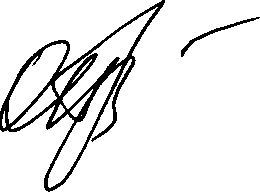 Директор                                         О.Н.ПестереваСписок воспитанниковГКОУ для детей - сирот и детей, оставшихся без попечения родителей, обучающихся по адаптированным образовательным программам «Магаданская областная школа - интернат»принявших участие в областных  соревнованиях «Специальная Олимпиада» -2017класспрезидентскиедартснастольный теннис футболпионерболбаскетболБаранов Артем6+++3Гусейнов Евгений 10+1Жильченков Владислав 10+++3Журавлев Давид 6+1Руссу Андрей 9+++++5Савочкин Александр 5++++4Степаненко Валентин 7++++4Титов Владимир 9++++4Юдин Александр8+++3Балахонова Карина5+1Буркова Ольга 6+++3Москвина Людмила 9++++4Отвалова Ольга 9+++3Панова Кристина4+++3Семенец Валерия 6+1Сыскова Анастасия4++2Чухаева Полина6+1Шевлякова Регина9+1